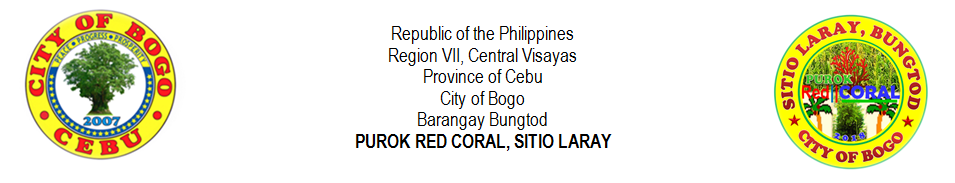 LIST OF SENIOR HIGH SCHOOL STUDENTSNO.NO.LAST NAMEFIRST NAMEMIDDLE NAMEMIDDLE NAMEGENDERGENDERAGEDATE OF BIRTHTYPE OF SCHOOLTYPE OF SCHOOLTYPE OF SCHOOLNAME OF SCHOOLNAME OF GUARDIANCONTACT NO.CONTACT NO.NO.NO.LAST NAMEFIRST NAMEMIDDLE NAMEMIDDLE NAMEMALEFEMALEAGEDATE OF BIRTHPRIVATEPUBLICPUBLICNAME OF SCHOOLNAME OF GUARDIANCONTACT NO.CONTACT NO.11BERNAL,RUB EN JR.CANAMACANAMA√18√FRVMFIRUBEN BERNAL SR.22CODERA,JOHN ELTONILLUSTRISMOILLUSTRISMO√179/03/2001√FRVMFIRICHARD CODERA0997723799099772379933MONTELLANO,JERICYNOCYNOC√187/27/2000√FRVMFIMERLYN MONTELLANO093541918540935419185444TAÑARACHRISTIAN IANSAISONSAISON√1911/10/1999√FRVMFIMIRASOL TAÑARA093523188340935231883455667788991010111112121313141415151616171718181919202021212222232324242525Prepared by:Prepared by:Prepared by:Prepared by:Prepared by:Certified by: Certified by: Certified by: Certified by: MIRASOL S. TAÑARAMIRASOL S. TAÑARAMIRASOL S. TAÑARAMIRASOL S. TAÑARAMIRASOL S. TAÑARARIFE D. AVENIDORIFE D. AVENIDORIFE D. AVENIDORIFE D. AVENIDOPurok SecretaryPurok SecretaryPurok SecretaryPurok SecretaryPurok SecretaryPurok PresidentPurok PresidentPurok PresidentPurok President